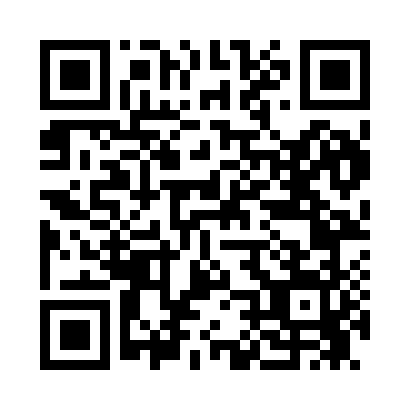 Prayer times for Pullens, Virginia, USAMon 1 Jul 2024 - Wed 31 Jul 2024High Latitude Method: Angle Based RulePrayer Calculation Method: Islamic Society of North AmericaAsar Calculation Method: ShafiPrayer times provided by https://www.salahtimes.comDateDayFajrSunriseDhuhrAsrMaghribIsha1Mon4:336:031:225:148:4110:112Tue4:346:031:225:148:4110:103Wed4:346:041:225:148:4110:104Thu4:356:041:235:148:4110:105Fri4:366:051:235:148:4110:096Sat4:366:051:235:158:4010:097Sun4:376:061:235:158:4010:098Mon4:386:061:235:158:4010:089Tue4:396:071:235:158:4010:0810Wed4:406:081:245:158:3910:0711Thu4:416:081:245:158:3910:0612Fri4:416:091:245:158:3810:0613Sat4:426:091:245:158:3810:0514Sun4:436:101:245:158:3810:0415Mon4:446:111:245:158:3710:0416Tue4:456:121:245:158:3610:0317Wed4:466:121:245:158:3610:0218Thu4:476:131:245:158:3510:0119Fri4:486:141:245:158:3510:0020Sat4:496:141:245:158:349:5921Sun4:506:151:245:158:339:5822Mon4:516:161:255:158:339:5723Tue4:526:171:255:158:329:5624Wed4:536:171:255:158:319:5525Thu4:546:181:255:148:309:5426Fri4:556:191:255:148:309:5327Sat4:566:201:255:148:299:5228Sun4:586:211:255:148:289:5129Mon4:596:211:245:148:279:5030Tue5:006:221:245:148:269:4831Wed5:016:231:245:138:259:47